Выступление команды юных инспекторов в детском саду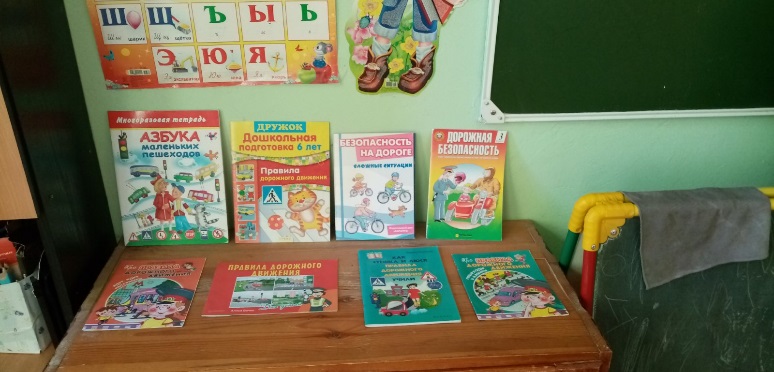 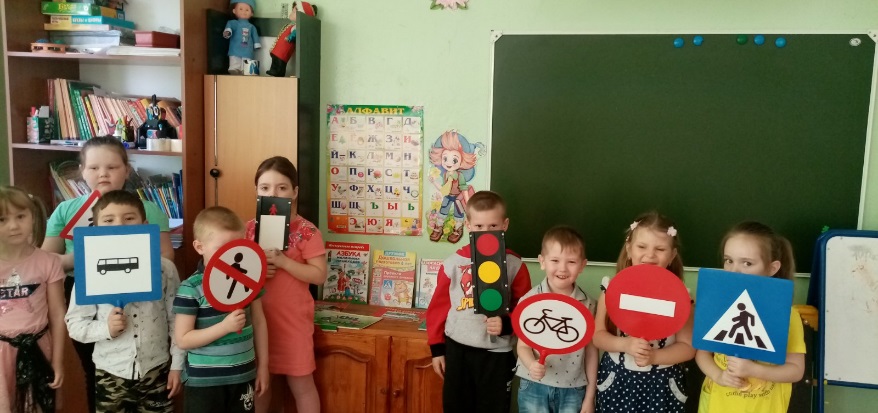 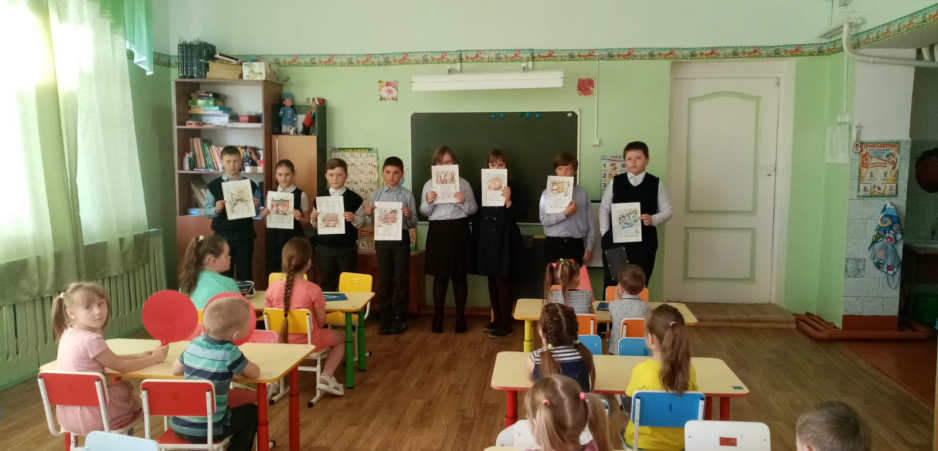 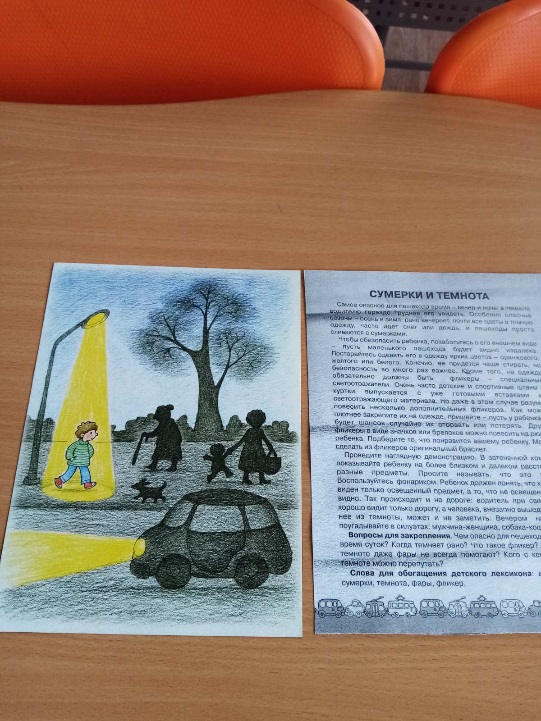 Минутки безопасности.   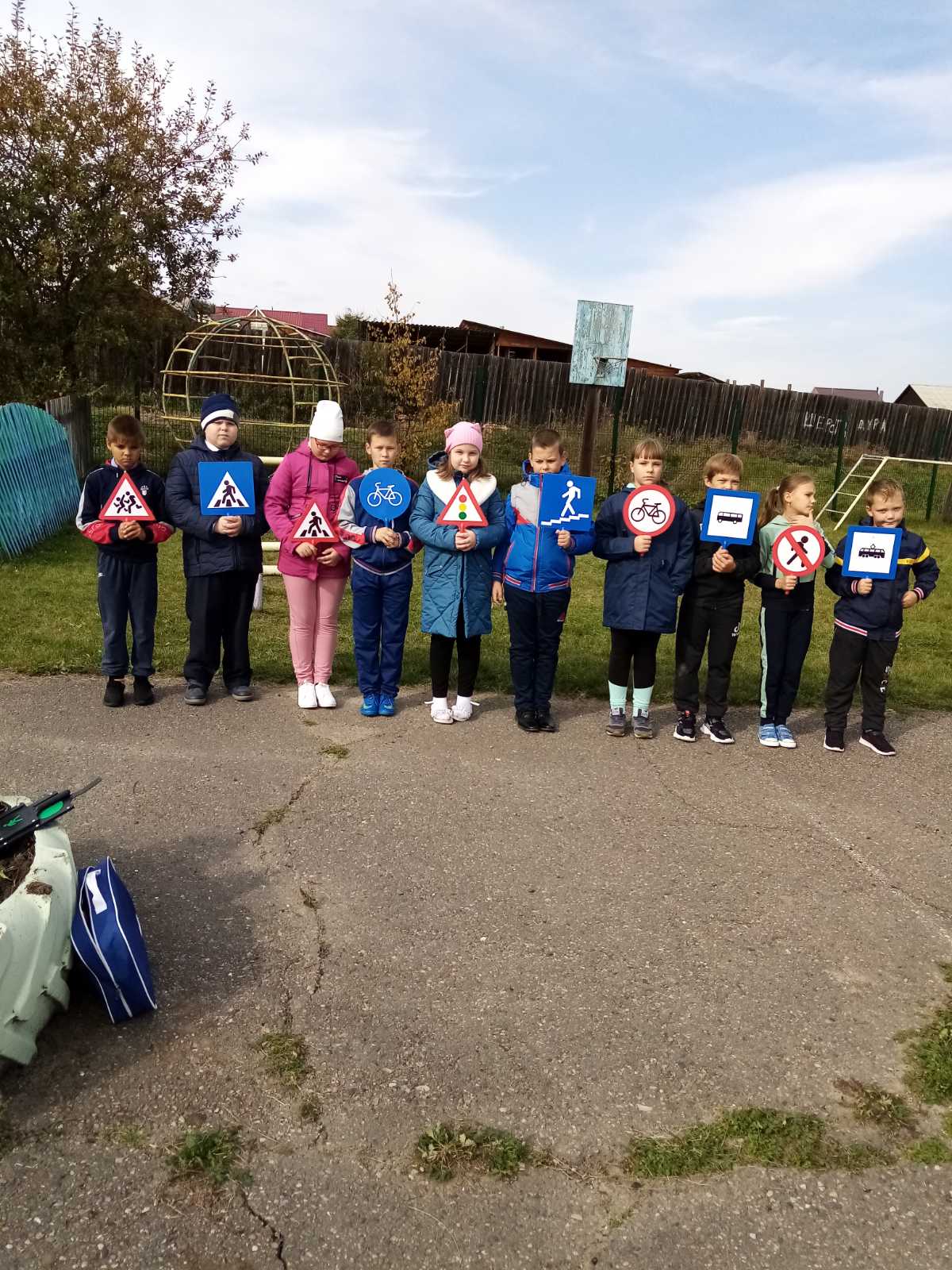 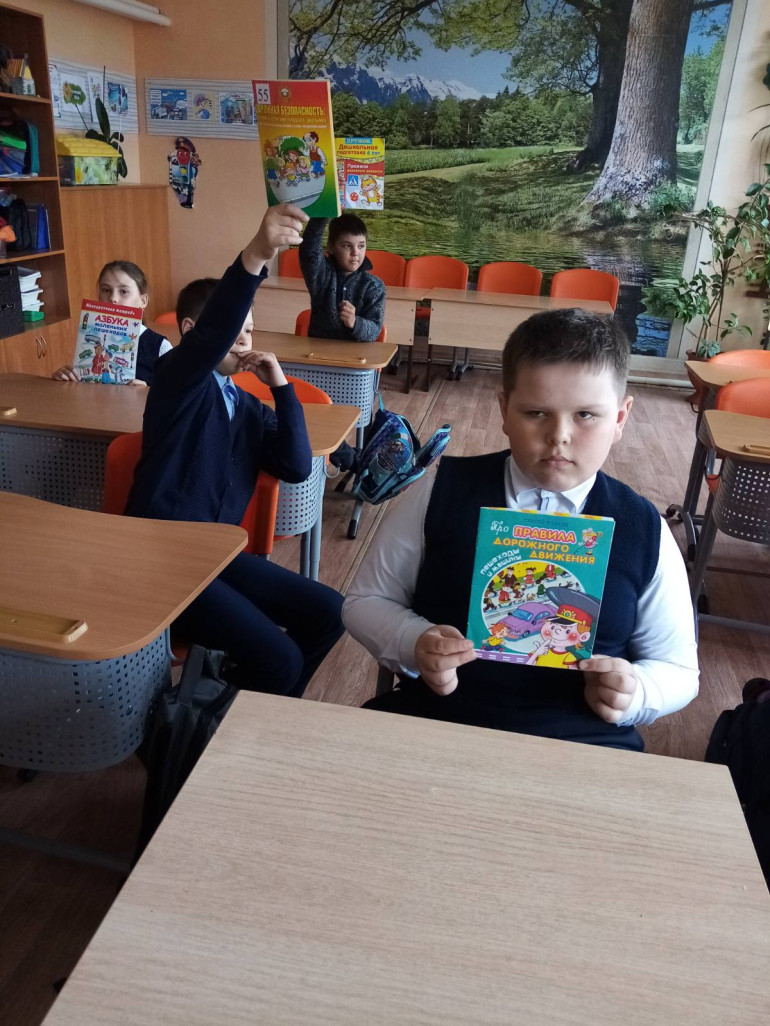 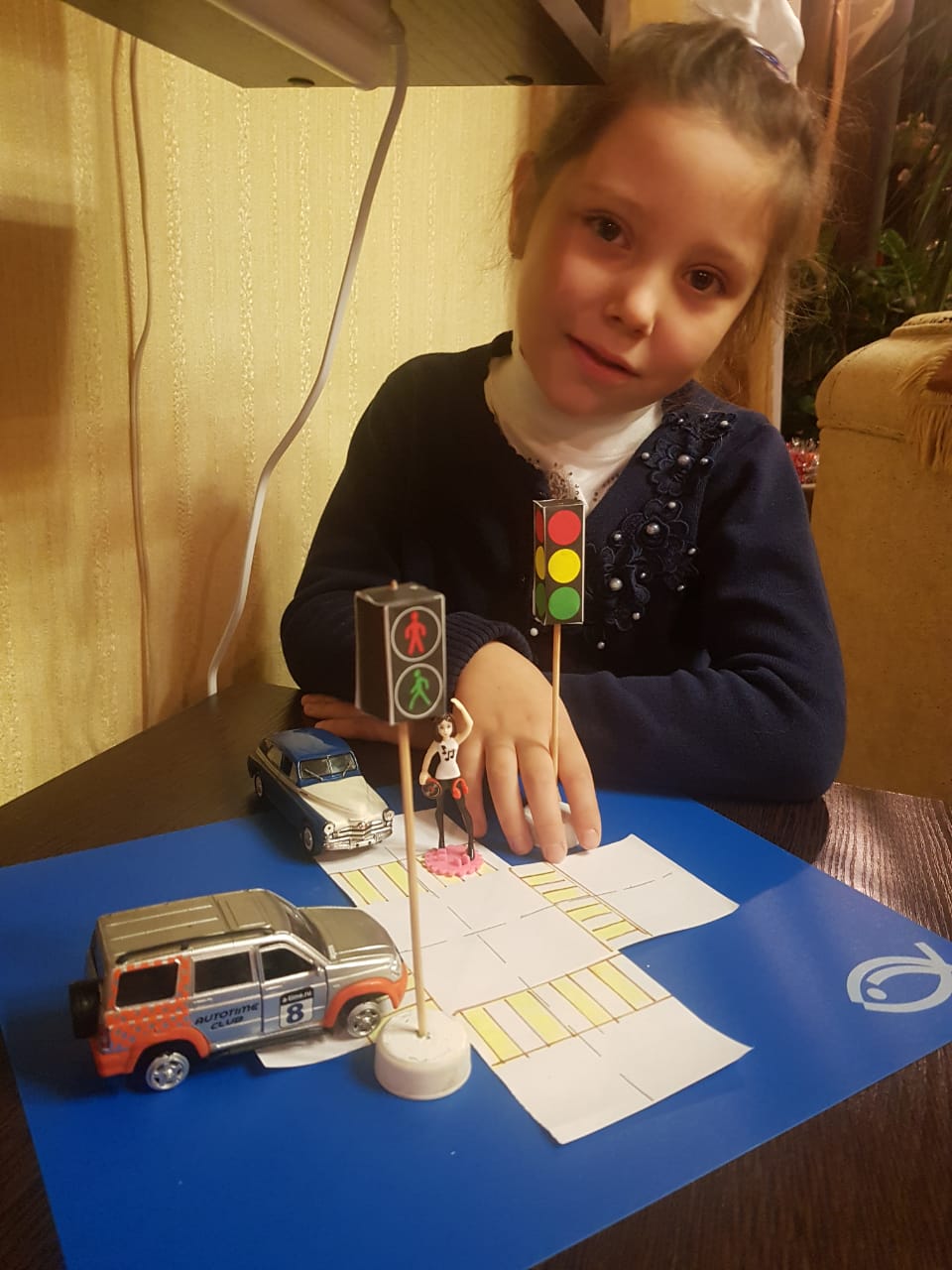 Профелактические  мероприятия«Мой безопасный маршрут»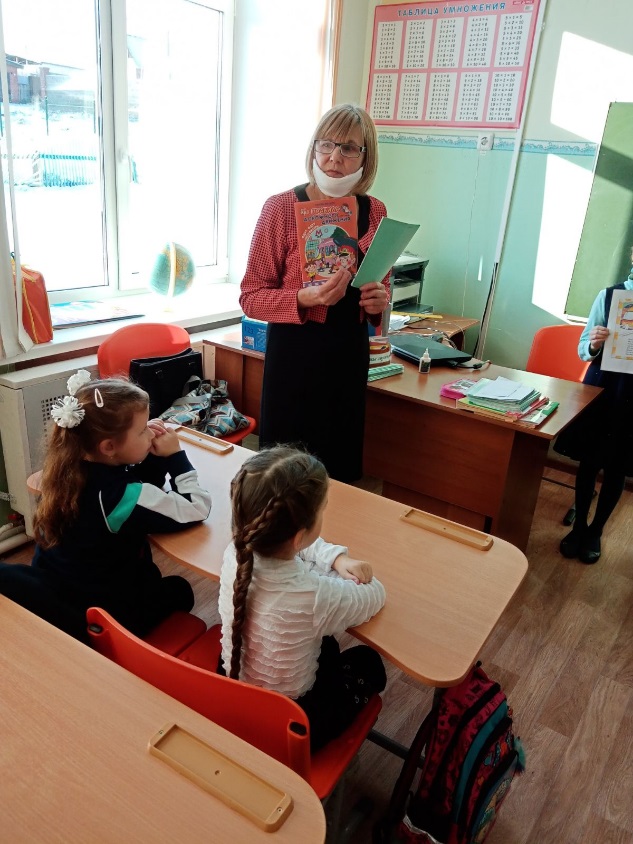 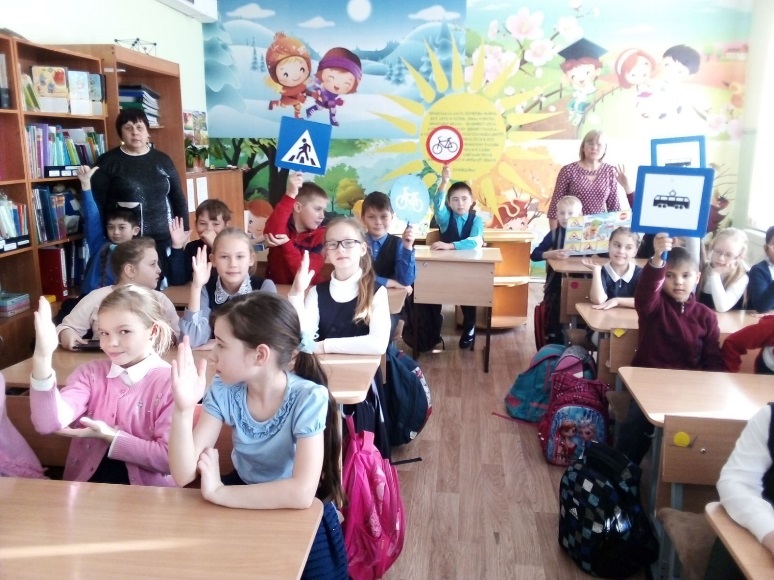 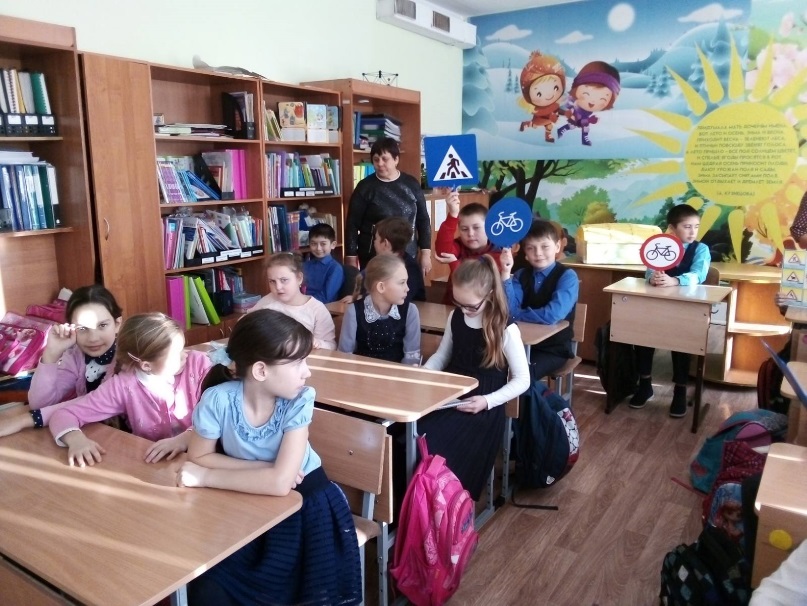 https://cloud.mail.ru/public/pivN/nH9M28Jashttps://cloud.mail.ru/public/PPYd/eH1eiPsNn